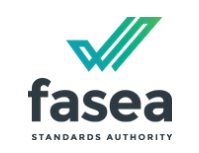 Corporations (Relevant Providers Degrees, Qualifications and Courses Standard) Determination 2018Financial Adviser Standards and Ethics Authority Ltd, the standards body for Part 7.6 of the Corporations Act 2001, makes the following determination.Dated		23 December 2018Contents1	Name	12	Commencement	13	Authority	14	Definitions	15	Approvals of degrees and qualifications	11  Name		This is the Corporations (Relevant Providers Degrees, Qualifications and Courses Standard) Determination 2018.2  Commencement		This determination commences the day after it is registered.3  Authority		This determination is made under subparagraph 921U(2)(a)(i) of the Corporations Act 2001.4  DefinitionsNote:	Code of Ethics and relevant provider are defined in section 910A of the Act.		In this determination:Act means the Corporations Act 2001.5  Approvals of degrees and qualifications	(1)	For a relevant provider, each of the degrees and qualifications specified in an item in the following table is approved for the purposes of paragraph 921B(2)(a) of the Act.	(2)	If a degree or qualification does not include a course of study (an ethics course) dealing with the Code of Ethics, the approval of the degree or qualification under subsection (1) for a relevant provider is subject to the condition that the relevant provider complete an ethics course specified in a determination under paragraph 1546B(1)(b) of the Act.	(3)	If a condition is specified in the table for an item, the approval of the degree or qualification under subsection (1) for a relevant provider is subject to the condition being satisfied.

The common seal of Financial Adviser Standards and Ethics Authority Ltd, affixed by authority of its directors and in the presence of:C WALTERSignature of director CATHERINE WALTER AMName of director (block letters)))))[Sealed]D KENTSignature of directorDEBORAH KENTName of director (block letters)ItemItemDegrees and qualificationsCondition: the relevant provider commenced or commences the relevant program …Other conditions:Part 1: Bachelor degreesCentral Queensland University11Each of the following:(a)	Bachelor of Property (Financial Planning);(b)	Bachelor of Accounting (Financial Planning);(c)	Bachelor of Business (Financial Planning).between 1 November 2017 and 31 October 2020.The relevant provider completed or completes the following courses of study as part of the degree program:(a)	FINC11001 Fundamentals of Personal Financial Planning;(b)	FINC13001 Estate Planning;(c)	FINC19011 Business Finance;(d)	FINC19012 Investment Analysis and Risk Management;(e)	FINC19016 Retirement and Superannuation;(f)	FINC19019 Insurance Planning;(g)	FINC19020 Financial Plan Construction;(h)	LAWS11030 Foundations of Business Law;(i)	LAWS19033 Taxation Law and Practice.22Bachelor of Business Commerce (Financial Planning).during or after Semester 1, 2018.The relevant provider completed or completes the following courses of study as part of the degree program:(a)	FINC11001 Fundamentals of Personal Financial Planning;(b)	FINC19011 Business Finance;(c)	FINC19102 Investment Analysis and Risk;(d)	FINC19014 Property Investment and Finance;(e)	FINC19016 Retirement and Superannuation;(f)	FINC13001 Estate Planning;(g)	FINC19019 Insurance Planning;(h)	FINC19020 Financial Plan Construction;(i)	LAWS11030 Foundations of Business Law.33Bachelor of Business / Bachelor of Communication (Financial Planning).during or after Semester 1, 2017.The relevant provider completed or completes the following courses of study as part of the degree program:(a)	FINC11001 Fundamentals of Personal Financial Planning;(b)	FINC19011 Business Finance;(c) 	FINC19102 Investment Analysis and Risk;(d)	FINC19014 Property Investment and Finance;(e)	FINC19016 Retirement and Superannuation;(f)	FINC13001 Estate Planning;(g)	FINC19019 Insurance Planning;(h)	FINC19020 Financial Plan Construction;(i)	LAWS11030 Foundations of Business Law.44Bachelor of Arts / Bachelor of Business (Financial Planning).during or after Semester 1, 2017.The relevant provider completed or completes the following courses of study as part of the degree program:(a)	FINC11001 Fundamentals of Personal Financial Planning;(b)	FINC19011 Business Finance;(c)	FINC19102 Investment Analysis and Risk;(d)	FINC19014 Property Investment and Finance;(e)	FINC19016 Retirement and Superannuation;(f)	FINC13001 Estate Planning;(g)	FINC19019 Insurance Planning;(h)	FINC19020 Financial Plan Construction;(i)	LAWS11030 Foundations of Business Law.55Bachelor of Accounting (Financial Planning).during or after Semester 1, 2018.The relevant provider completed or completes the following courses of study as part of the degree program:(a)	FINC11001 Fundamentals of Personal Financial Planning;(b)	FINC19011 Business Finance;(c)	FINC19102 Investment Analysis and Risk;(d)	FINC19014 Property Investment and Finance;(e)	FINC19016 Retirement and Superannuation;(f)	FINC13001 Estate Planning;(g)	FINC19019 Insurance Planning;(h)	FINC19020 Financial Plan Construction;(i)	LAWS11030 Foundations of Business Law.66Bachelor of Accounting / Bachelor of Business (Financial Planning).during or after Semester 1, 2018.The relevant provider completed or completes the following courses of study as part of the degree program:(a)	FINC11001 Fundamentals of Personal Financial Planning;(b)	FINC19011 Business Finance;(c)	FINC19102 Investment Analysis and Risk;(d)	FINC19014 Property Investment and Finance;(e)	FINC19016 Retirement and Superannuation;(f)	FINC13001 Estate Planning;(g)	FINC19019 Insurance Planning;(h)	FINC19020 Financial Plan Construction;(i)	LAWS11030 Foundations of Business Law.77Bachelor of Property (Financial Planning).during or after Semester 1, 2017.The relevant provider completed or completes the following courses of study as part of the degree program:(a)	FINC11001 Fundamentals of Personal Financial Planning;(b)	FINC19011 Business Finance;(c)	FINC19102 Investment Analysis and Risk;(d)	FINC19014 Property Investment and Finance;(e)	FINC19016 Retirement and Superannuation;(f)	FINC13001 Estate Planning;(g)	FINC19019 Insurance Planning;(h)	FINC19020 Financial Plan Construction;(i)	LAWS11030 Foundations of Business Law.88Bachelor of Financial Planning / Bachelor of Accounting.during or after Semester 1, 2009 and before the end of Semester 1, 2015.The relevant provider completed or completes the following courses of study as part of the degree program:(a)	FINC11001 Fundamentals of Personal Financial Planning;(b)	FINC19011 Business Finance;(c)	FINC19102 Investment Analysis and Risk;(d)	FINC19014 Property Investment and Finance;(e)	FINC19016 Retirement and Superannuation;(f)	FINC13001 Estate Planning;(g)	FINC19019 Insurance Planning;(h)	FINC19020 Financial Plan Construction;(i)	LAWS11030 Foundations of Business Law.99LLB / Bachelor of Business (Financial Planning).during or after Semester 1, 2017.The relevant provider completed or completes the following courses of study as part of the degree program:(a)	FINC11001 Fundamentals of Personal Financial Planning;(b)	FINC19011 Business Finance;(c)	FINC19102 Investment Analysis and Risk;(d)	FINC19014 Property Investment and Finance;(e)	FINC19016 Retirement and Superannuation;(f)	FINC13001 Estate Planning;(g)	FINC19019 Insurance Planning;(h)	FINC19020 Financial Plan Construction;(i)	LAWS11030 Foundations of Business Law.Charles Sturt University1010Bachelor of Business (Finance) with Financial Planning Joint Study (v1).during or after Semester 1, 2012 and before the end of Semester 2, 2014.The relevant provider completed or completes the following courses of study as part of the degree program:(a)	FIN331 Financial Planning;(b)	FIN380 Superannuation;(c)	LAW301 Taxation Law (Principles);(d)	LAW302 Taxation Law (Issues);(e)	LAW 110 Business Law;(f)	FIN211 Financial Management;(g)	FIN221 Investments;(h)	LAW330 Finance Law;(i)	FIN230 Financial Institutions and Markets;(j)	MGT100 Organisations & Management;(k)	FIN350 Strategic Financial Management;(l)	MGT230 Ethics, Sustainability and Culture.1111Bachelor of Business (Finance) with Financial Planning Joint Study (v2).during or after Semester 1, 2015.The relevant provider completed or completes the following courses of study as part of the degree program:(a)	FIN331 Financial Planning;(b)	FIN380 Superannuation;(c)	LAW301 Taxation Law (Principles);(d)	LAW302 Taxation Law (Issues);(e)	LAW110 Business Law;(f)	FIN211 Financial Management;(g)	FIN221 Investments;(h)	LAW330 Finance Law;(i)	FIN230 Financial Institutions and Markets;(j)	MGT100 Organisations & Management;(k)	FIN350 Strategic Financial Management;(l)	MGT230 Ethics, Sustainability and Culture.1212Bachelor of Accounting (Financial Planning).during or after Semester 1, 2012.The relevant provider completed or completes the following courses of study as part of the degree program:(a)	FIN331 Financial Planning;(b)	FIN338 Superannuation;(c)	LAW301 Taxation Law (Principles);(d)	LAW302 Taxation Law (Issues);(e)	LAW110 Business Law;(f)	FIN211 Financial Management;(g)	FIN221 Investments;(h)	LAW220 Business Organisation Law;(i)	FIN230 Financial Institutions and Markets;(j)	MGT100 Organisations & Management;(k)	FIN350 Strategic Management;(l)	MGT230 Ethics, Sustainability and Culture.Curtin University1313Bachelor of Commerce (Economics & Financial Planning).between 1 August 2008 and 31 August 2011.N/A1414Bachelor of Commerce (Accounting & Financial Planning).Note:	Until March 2012, this course was named Bachelor of Commerce (major in financial planning).on or after 1 August 2011.The relevant provider completed or completes course 326 (Estate Planning) as part of the degree program.1515Bachelor of Commerce Major in Financial Planning v1.during or after Semester 2, 1999 and before the end of Semester 2, 2012.The relevant provider completed the following courses of study as part of the degree program:(a)	at least 1 of the following:(i)	11010 Law (Contract) 101;(ii)	311816 Applied Contract Law 200;(iii)	11011 Legal Framework 100 / Business Law 100;(b)	either:(i)	12971 Financial and Securities Law 298; or(ii)	10959 Law (Finance) 254;(c)	either:(i)	6798 Taxation 301; or(ii)	11041 Taxation 231;(d)	2807 Finance (Managerial) 212;(e)	12973 Estate Planning 326;(f)	12970 Finance (Personal) 220;(g)	9753 Finance (Portfolio Management) 301 / Portfolio Management 301;(h)	300958 Finance (Risk and Insurance) 309;(i)	300957 Finance (Plan and Construction) 319;(j)	12972 Superannuation and Retirement Planning 321.1616Bachelor of Commerce Major in Financial Planning v2.during or after Semester 2, 2000 and before the end of Semester 2, 2016.The relevant provider completed the following courses of study as part of the degree program:(a)	at least 1 of the following:(i)	311816 Applied Contract Law;(ii)	11010 Law (Contract) 101;(iii)	BLAW1004 Business Law (offered from 2014 to 2016);(b)	at least 1 of the following:(i)	6798 Taxation 301;(ii)	10041 Taxation 331;(iii)	TAXA2000 Introduction to Australian Law (offered from 2014 to 2016);(iv)TAXA3007 Elementary Australian Tax Law (offered from 2014 to 2016);(c)	either:(i)	2807 Finance (Managerial) 212; or(ii)	FNCE2003 Managerial Finance (offered from 2014 to 2016);(d)	either:(i)	12973 Estate Planning 326; or(ii)	TAXA3006 Estate Planning (offered from 2014 to 2016);(e)	either:(i)	12970 Finance (Personal); or(ii)	FNCE2001 Personal Finance (offered from 2014 to 2016);(f)	either:(i)	9753 Finance (Portfolio Management) 301 / Portfolio Management 301; or(ii)	INVE3001 Portfolio Management (offered from 2014 to 2016);(g)	either:(i)	300958 Finance (Risk and Insurance) 309; or(ii)	FNCE3003 Personal Risk and Insurance (offered from 2014 to 2016);(h)	either:(i)	300957 Finance (Plan and Construction) 319; or(ii)	FNCE3002 Financial Plan Construction (offered from 2014 to 2016);(i)	either:(i)	12972 Superannuation and Retirement Planning 321; or(ii)	TAXA3005 Superannuation and Retirement (offered from 2014 to 2016).1717Bachelor of Commerce Major in Financial Planning v3.during or after Semester 2, 2009 and before the end of Semester 2, 2019.The relevant provider completed or completes the following courses of study as part of the degree program:(a)	at least 1 of the following:(i)	11011 Legal Framework / Business Law;(ii)	11010 Law (Contract) 101;(iii)	BLAW1004 Business Law (offered from 2014 to 2016);(iv)311816 Applied Contract Law;(b)	at least 1 of the following:(i)	11041 Taxation 231;(ii)	6798 Taxation 301;(iii)10041 Taxation 331;(iv)	TAXA2000 Introduction to Australian Law (offered from 2014 to 2016);(v)	TAXA3007 Elementary Australian Tax Law (offered from 2014 to 2016);(c)	either:(i)	2807 Finance (Managerial) 252 / Finance (Managerial) 212; or(ii)	FNCE2003 Managerial Finance (offered from 2014 to 2016);(d)	either:(i)	12973 Estate Planning 326; or(ii)	TAXA3006 Estate Planning (offered from 2014 to 2016);(e)	either:(i)	12970 Finance Personal 220 / Finance (Personal) 220; or(ii)	FNCE2001 Personal Finance (offered from 2014 to 2016);(f)	either:(i)	9753 Portfolio Management 301 / Finance (Portfolio Management) 301; or(ii)	INVE3001 Portfolio Management (offered from 2014 to 2016);(g)	either:(i)	300958 Personal Risk and Insurance / Finance (Risk and Insurance) 309; or(ii)	FNCE3003 Personal Risk and Insurance (offered from 2014 to 2016);(h)	either:(i)	300957 Finance (Plan and Construction) 319; or(ii)	FNCE3002 Financial Plan Construction (offered from 2014 to 2016);(i)	either:(i)	12972 Superannuation and Retirement Planning 321; or(ii)	TAXA3005 Superannuation and Retirement (offered from 2014 to 2016);(j)	either:(i) 	10820 Financial Derivatives Securities; or(ii)	INV3000 Introduction to Derivative Securities (offered from 2014 to 2016).1818Bachelor of Commerce Major in Economics and Financial Planning.during or after Semester 2, 1998 and before the end of Semester 2, 2016.The relevant provider completed or completes the following courses of study as part of the degree program:(a)	at least 1 of the following:(i)	11010 Law (Contract) 101;(ii)	311816 Applied Contract Law 200;(iii)11011 Legal Framework 100 / Business Law 100;(b)	either:(i)	12971 Financial and Securities Law 298; or(ii)	10959 Law (Finance) 254;(c)	at least 1 of the following:(i)	6798 Taxation 301;(ii)	10041 Taxation 331;(iii)11041 Taxation 231;(iv)TAXA3005 Superannuation and Retirement (offered from 2014 to 2016);(d)	either:(i)	2807 Finance (Managerial) 212; or(ii)	FNCE2003 Managerial Finance (offered from 2014 to 2016);(e)	either:(i)	12973 Estate Planning 326; or(ii)	TAXA3006 Estate Planning (offered from 2014 to 2016);(f)	either:(i)	12970 Finance (Personal) 220; or(ii)		FNCE2001 Personal Finance (offered from 2014 to 2016);(g)	either:(i)	9753 Finance (Portfolio Management) 301 / Portfolio Management 301; or(ii)	INVE3001 Portfolio Management (offered from 2014 to 2016);(h)	either:(i)	300958 Finance (Risk and Insurance) 309; or(ii)	FNCE3003 Personal Risk and Insurance (offered from 2014 to 2016);(i)	either:(i)	300957 Finance (Plan and Construction) 319; or(ii)	FNCE3002 Financial Plan Construction (offered from 2014 to 2016);(j)	either:(i)	12972 Superannuation and Retirement Planning 321; or(ii)	TAXA3005 Superannuation and Retirement (offered from 2014 to 2016);(k)	either: Finance (Instruments and Markets) 211; orFNCE3001 Introduction to Financial Instruments and Markets; orFinance (Analysis) 206; orFNCE2004 Introductory Business Financial ModellingNote:	These options varied in some versions of the course.(l)	either:(i)	Finance (Introductory) 201; or(ii)	FNCE2000 Introduction to Finance Principles (offered from 2014 to 2016).1919Bachelor of Commerce Major in Accounting and Financial Planning.during or after Semester 1, 2001 and before the end of Semester 1, 2019.The relevant provider completed or completes the following courses of study as part of the degree program:(a)	at least 1 of the following:(i)	10841 Law (Business Organisations) 222;(ii)	2844 Law (Corporation) 224;(iii)311816 Applied Contract Law 200;(iv)11011 Legal Framework 100 / Business Law;(b)	either:(i)	12971 Financial and Securities Law 298; or(ii)	10959 Law (Finance) 254;(c)	at least 1 of the following:(i)	10041 Taxation 331;(ii)	11041 Taxation 231;(iii)TAXA2000 Introduction to Australia Tax Law (offered from 2014 to 2017);(iv)TAXA3009 Taxation Planning (offered from 2014 to 2017);(d)	at least 1 of the following:(i)	12607 Finance (Principles) 215; or(ii)	2806 Finance (Introductory) 201 (offered from 2014 to 2017); or(iii)	FNCE2000 Introduction to Finance Principles (offered from 2014 to 2017);(e)	either:(i)	12970 Finance (Personal) 220; or(ii)	FNCE2001 Personal Finance (offered from 2014 to 2017);(f)	either:(i)	2807 Finance (Managerial) 212; or(ii)	FNCE2003 Managerial Finance (offered from 2014 to 2017);(g)	either:(i)	12973 Estate Planning 326; or(ii)	TAXA3006 Estate Planning (offered from 2014 to 2017);(h)	either:(i)	9753 Finance (Portfolio Management) 301 / Portfolio Management 301; or(ii)	INVE3001 Portfolio Management (offered from 2014 to 2017);(i)	either:(i)	300958 Finance (Risk and Insurance) 309; or(ii)	FNCE3003 Personal Risk and Insurance (offered from 2014 to 2017);(j)	either:(i)	300957 Finance (Plan and Construction); or(ii)	FNCE3002 Financial Plan Construction (offered from 2014 to 2017);(k)	either:(i)	12972 Superannuation and Retirement Planning 321; or(ii)	TAXA3005 Superannuation and Retirement (offered from 2014 to 2017).2020Bachelor of Commerce (Finance and Financial Planning)from December 2018The relevant provider completed or completes the following courses of study as part of the degree program:(a)	FNCE2000 Introduction to Finance Principles;(b)	FNCE3001 Introduction to Financial Instruments and Markets;(c)	FNCE2003 Business Analysis for Investment;(d)	ECOM2001 Quantitative Techniques for Business;(e)	either:(i)	TAXA3007 Elementary Australian Tax Law; or(ii)	TAXA2000 Introduction to Australian Tax Law;(f)	FNCE3000 Corporate Finance;(g)	FNCE2004 Introductory Business Financial Modelling;(h)	FNCE2001 Personal Finance;(i)	TAXA3005 Superannuation and Retirement Planning;(j)	INVE3001 Portfolio Management;(k)	FNCE3004 International Finance;(l)	FNCE3003 Issues in Financial Planning Practice;(m)	TAXA3006 Estate Planning;(n)	INVE3000 Introduction to Derivative Securities;(o)	BLAW2006 Company Law for Business;(p)	ECON2007 Behavioural Economics and Finance;(q)	FNCE3002 Financial Planning Internship (capstone).Deakin University2121Bachelor of Commerce (major in financial planning).between 1 March 2008 and 27 March 2012.N/A2222Any bachelor degree.between 1 December 2012 and 31 December 2014.The relevant provider completed or completes the following courses of study as part of the degree program:(a)	Fundamentals of Finance MAF101;(b)	Money and Capital Markets MAF202;(c)	Financial Planning MAF 255;(d)	Superannuation Planning MAF 311;(e)	Advanced Financial Planning MAF312;(f)	Equities and Investment Analysis MAF 307;(g)	Principles of Income Tax Law MLC 301;(h)	either:(i)	Business Law MLC101; or(ii)	Law in Business MLC201.2323Any bachelor degree.on or after 1 January 2015.The relevant provider completed or completes the following courses of study as part of the degree program:(a)	Building client relationships MAF 315/MAA 215;(b)	Estate Planning MAA 319;(c)	Fundamentals of Finance MAF101;(d)	Money and Capital Markets MAF 202;(e)	Financial Planning MAF 255/MAA 255;(f)	Superannuation Planning MAF 311/MAA 317;(g)	Advanced Financial Planning MAF 312/MAA 318;(h)	Equities and Investment Analysis MAF 307;(i)	Principles of Income Tax Law MLC 301;(j)	Law of Commerce MLC101.2424Bachelor of Commerce major in Financial Planning (v1).during or after Semester 1, 2000 and before the end of Semester 2, 2012.The relevant provider completed or completes the following courses of study as part of the degree program:(a)	MAF255 Financial Planning (previously “MAF309 Financial Planning”);(b)	either:(i)	MAF202 Money and Capital Markets; or(ii)	MAF203 Business Finance;(c)	MAF207 Equities and Investment Analysis (previously “MAF307 Equities and Investment Analysis”);(d)	MAF311 Superannuation Planning;(e)	MAF312 Advanced Financial Planning;(f)	MLC301 Principles of Income Tax Law;(g)	MLC101 Business Law.2525Bachelor of Commerce major in Financial Planning (v2).during and after Semester 1, 2013 and before the end of Semester 2, 2014.The relevant provider completed or completes the following courses of study as part of the degree program:(a)	MAF101 Fundamentals of Finance;(b)	MAF202 Money and Capital Markets;(c)	MAF255 Financial Planning;(d)	MAF311 Superannuation Planning;(e)	MAF312 Advanced Financial Planning;(f)	MAF307 Equities and Investment Analysis;(g)	MLC301 Principles of Income Tax Law;(h)	MLC101 Business Law.2626Either:(a)	Bachelor of Commerce major in Financial Planning (v3); or(b)	any other Bachelor degree that included a major in any of the courses listed under “Other conditions” for this itemduring and after Semester 1, 2015.The relevant provider completed or completes the following courses of study as part of the degree program:(a)	MAF315 Building Client Relationships (previously “MAA215 Building Client Relationships”);(b)	MAA319 Estate Planning;(c)	MAF101 Fundamentals of Finance;(d)	MAF202 Money and Capital Markets;(e)	MAF255 Financial Planning (previously “MAA225 Financial Planning”);(f)	MAF311 Superannuation Planning (previously “MAA317 Superannuation Planning”);(g)	MAF312 Advanced Financial Planning (previously “MAA318 Advanced Financial Planning”);(h)	MAF307 Equities and Investment Analysis;(i)	MLC301 Principles of Income Tax Law;(j)	MLC101 Law for Commerce.Griffith University2727Each of the following:(a)	Bachelor of Commerce (Financial Planning);(b)	Bachelor of Commerce (Professional) Financial Planning;(c)	Bachelor of Commerce (Accelerated) Financial Planning.during or after 2008 and before the end of 2013.The relevant provider completed or completes the following courses of study as part of the degree program:(a)	1202AFE Financial Planning 1;(b)	2213AFE Financial Planning 2;(c)	2105AFE Introduction to Business Law;(d)	2202AFE Risk Management and Insurance;(e)	3204AFE Retirement and Estate Planning;(f)	3106AFE Revenue Law: Theory and Policy in Action;(g)	3108AFE Taxation Planning;(h)	3215AFE Contemporary Issues in Financial Planning;(i)	3202AFE Financial Planning, Construction and Review.2828Bachelor of Commerce (Financial Planning).during or after 2011N/A2929Bachelor of Commerce in Financial Planning and Investments.during or after 2004 and before the end of 2008.N/ALa Trobe University3030Any bachelor degree.between 1 March 2009 and 30 June 2018.The relevant provider completed or completes the following courses of study as part of the degree program:(a)	ACCIAMD Accounting for Management Decisions;(b)	FIN2IFP Introduction to Financial Planning;(c)	FIN1FOF Fundamentals of Finance;(d)	FIN2IRP Insurance and Risk Planning;(e)	FIN3PRE Principles of Retirement and Estate Planning;(f)	ACC3TAX Taxation;(g)	FIN3IPM Investment and Portfolio Management;(h)	FIN3CFP Case Studies in Financial Planning.Queensland University of Technology3131Bachelor of Business (Financial Planning) 9 Unit Specialisation.after 1 September 2018 and before 30 September 2019.The relevant provider completed or completes the following courses of study as part of the degree program:(a)	EFB210 Finance 1;(b)	BSB111 Business Law and Ethics;(c)	AYB219 Taxation Law;(d)	AYB240 Superannuation and Retirement Planning;(e)	AYB232 Financial Services Regulation and Law;(f)	AYB250 Personal Financial Planning;(g)	EFB227 Insurance, Risk Management and Estate Planning;(h)	EFB345 Managing Investments and Client Relationships;(i)	AYB346 Financial Planning Construction (Capstone).Royal Melbourne Institute of Technology3232Bachelor of Business (Economics and Finance).on or after 1 February 2007 and before 28February 2013.The relevant provider completed or completes the following courses of study as part of the degree program:(a)	Superannuation and Retirement Planning;(b)	Insurance & Social Security;(c)	Financial Planning Practice Management.3333Bachelor of Business (Financial Planning), provided through the Open Universities Program.on or after 1 February 2010.N/A3434BP314 Bachelor of Business (Financial Planning), provided through the Open Universities Program.(3 year degree provided on Melbourne campus).during or after Semester 1, 2018.The relevant provider completed or completes the following courses of study as part of the degree program:(a)	BAFI1014 Personal Wealth Management (previously “FNP11 Introduction to Financial Planning”);(b)	BAFI1002 Financial Markets;(c)	ACCT2286 Superannuation and Retirement;(d)	LAW2457 Law of Investments and Financial Markets;(e)	ACCT2287 Risk, Insurance and Social Security;(f)	ACCT2285 Wealth Creation and Estate Planning;(g)	BAFI1042 Investment;(h)	ACT2288 Financial Advisory Practice;(i)	LAW2442 Commercial Law;(j)	BAFI1008 Business Finance;(k)	LAW2453 Taxation 1.3535BP313 Bachelor of Business (Financial Planning) / Bachelor of Business (Accountancy), provided through Open Universities Program.(4 year degree).during or after Semester 1, 2017.The relevant provider completed or completes the following courses of study as part of the degree program:(a)	BAFI1014 Personal Wealth Management;(b)	BAFI1002 Financial Markets;(c)	ACCT2286 Superannuation and Retirement; (d)	LAW2457 Law of Investments and Financial Markets;(e)	ACCT2287 Risk, Insurance and Social Security;(f)	ACCT2285 Wealth Creation and Estate Planning;(g)	BAFI1042 Investment;(h)	ACT2288 Financial Advisory Practice;(i)	LAW2442 Commercial Law;(j)	BAFI1008 Business Finance;(k)	LAW2453 Taxation 1.3636Bachelor of Business (Economics and Finance).during or after Semester 1, 1996.The relevant provider completed or completes the following courses of study as part of the degree program:(a)	EF241 / BAFI1014 Personal Financial Management;(b)	EF150 / BAFI1002 Financial Markets;(c)	EF240 / BAFI1008 Business Finance;(d)	EF261 / BAFI1032 Superannuation & Retirement Planning 1;(e)	EF262 / BAFI1034 Risk Management and Insurance;(f)	EF462 / BAFI1042 Investment and Portfolio Management / Investment;(g)	EF461 / BAFI1050 Wealth Creation and Estate Planning(also known as “Superannuation & Retirement Planning 2”);(h)	EF469 / BAFI1056 Financial Planning Practice Management;(i)	BL304 / JUST1037 /BL208 Law of Finance and Securities / Law of Investments & Financial Markets;(j)	BL202 / JUST1031 Taxation 1.3737Bachelor of Business (Financial Planning).during or after Semester 1, 1996 and before the end of Semester 2, 2002.The relevant provider completed or completes the following courses of study as part of the degree program:(a)	EF241 Personal Financial Management;(b)	EF150 Financial Markets;(c)	EF240 Business Finance;(d)	EF261 Superannuation & Retirement Planning 1;(e)	EF262 Risk Management and Insurance;(f)	EF462 Investment and Portfolio Management;(g)	EF461 Wealth Creation and Estate Planning;(h)	EF469 Financial Planning Practice Management;(i)	BL304 / JUST1037 / BL208 Law of Finance and Securities / Law of Investments & Financial Markets;(j)	BL202 Taxation 1.3838Bachelor of Business (Financial Planning) (v2).during or after Semester 1, 2003.The relevant provider completed or completes the following courses of study as part of the degree program:(a)	BAFI1014 Personal Wealth Management;(b)	BAFI1002 Financial Markets;(c)	BAFI1008 Business Finance;(d)	BAFI1032 / ACCT2286 Superannuation and Retirement Planning 1 / Superannuation and Retirement;(e)	BAFI1034 / ACCT2287 Insurance and Social Security/ Risk, Insurance and Social Security;(f)	BAFI1043 Investment;(g)	BAFI1050 / ACC2287 Wealth Creation & Preservation / Wealth Creation & Estate Planning;(h)	LAW2457 Law of Investments & Financial Markets;(i)	JUST1031 / LAW2453 Taxation 1;(j)	BAFI1056 / ACCT2288 Financial Planning Practice Management/ Financial Advisory Practice.3939BP 135 Bachelor of Business (Financial Planning), provided through Open Universities Australia.during or after Semester 1, 2006 and before the end of Semester 2, 2017.The relevant provider completed or completes the following courses of study as part of the degree program:(a)	FNP11 Personal Wealth Management (previously “Introduction to Financial Planning”);(b)	FNP12 Financial Markets;(c)	FNP21 Superannuation and Retirement Planning;(d)	FNP22 Law of Investments and Financial Markets;(e)	FNP23 Insurance and Social Security;(f)	FNP31 Wealth Creation and Preservation / Wealth Creation and Estate Planning;(g)	FNP32 Investment and Portfolio Management/Investment;(h)	FNP34 Financial Advisory Practice / Financial Planning Practice Management;(i)	BLW14 Business Law (provided through Curtin University);(j)	BAN23 Introduction to Finance (provided through Curtin University;(k)	BLW22 / BLW32 Taxation (provided through Curtin University);(l)	Introduction to Australian Tax Law.4040Bachelor of Business (Financial Planning) provided through Open Universities Australia.during or after Semester 1, 1997.The relevant provider completed or completes the following courses of study as part of the degree program: (a)	BLW32 Introduction to Australian Tax Law or LAW2456 Taxation;(b)	BAN23 Introduction to Finance or BAFI3183 Business finance;(c)	FNP12 / BAFI2112 Financial Markets;(d)	FNP11 / BAFI2040 Personal Wealth Management;(e)	FNP32 / BAFI2042 Investment;(f)	FNP31 / ACCT2261 Wealth Creation & Estate Planning;(g)	FNP22 / LAW2458 Law of Investment & Financial Markets;(h)	FNP21 / ACCT2262 Superannuation & Retirement;(i)	FNP34 / ACCT2264 Financial Advisory Practice;(j)	FNP23 / ACCT2263 Risk, Insurance and Social Security;(k)	BLW14 Business Law;(l)	LAW2442 Commercial Law.Swinburne University of Technology4141Each of the following:(a)	Bachelor of Business with a major in Financial Planning;(b)	Bachelor of Business with a professional major in Accounting and Financial Planning;(c)	Bachelor of Business (Professional) with a major in Financial Planning;(d)	Bachelor of Business (Professional) with a professional major in Accounting and Financial Planning.between 1 February 2018 and 31 January 2021.The relevant provider completed or completes the following courses of study as part of the degree program:(a)	Economic Principles ECO10004;(b)	Principles of Financial Planning FIN10003;(c)	Law of Commerce LAW20019;(d)	Financial Management FIN20014;(e)	Ethics and Client Relationships FIN20015;(f)	Investment and Financial Planning Project FIN30017;(g)	Management of Personal Financial Risk FIN30018;(h)	Retirement and Estate Planning FIN30019;(i)	Taxation ACC30005.New South Wales Technical and Further Education Commission
(TAFE NSW)4242Bachelor of Applied Commerce majoring in financial planning.Note:	Until July 2017 this course was named “Bachelor of Applied Finance (Financial Planning)”.between 1 January 2012 and 30 June 2018.The relevant provider completed or completes the following courses of study as part of the degree program:(a)	ACBUS104A / ACFIN101A Finance and Investment;(b)	ACBUS101A / ACFIN102A Financial Planning Fundamentals;(c)	ACFIN201A Psychology of Client Engagement;(d)	ACFIN202A Insurance Planning;(e)	ACBUS203A Income Tax Law;(f)	ACFIN301A Superannuation and Retirement;(g)	ACFIN302A Investment Analysis;(h)	ACFIN303A Estate Planning;(i)	ACBUS302A Applied Income Tax;(j)	ACFIN304A Financial Plan Construction;(k)	ACBUS201A Commercial Law 1;(l)	ACBUS202A Commercial Law 2;(m)ACBUS108A / ACBUS104A Applied Economics;(n)	ACBUS303A Internship.University of Canberra4343Each of the following:(a)	Bachelor of Commerce (Financial Planning major);(b)	Bachelor of Finance (Financial Planning major).on or after 1 September 2010.The relevant provider completed or completes the following courses of study as part of the degree program:(a)	1182 Introduction to Personal Financial Planning (previously “9987 Introduction to Personal Financial Planning”);(b)	11327 Financial Plans and Risk Management (previously “9986 Financial Plans and Risk Management”);(c)	11229 Superannuation, Retirement & Estate Planning (previously “9988 Superannuation Retirement & Estate Planning”);(d)	11215 Business Finance (previously “6492 Business Finance”);(e)	11230 Investment & Portfolio Analysis (previously “6378 Investments”);(f)	11221 Revenue Law (previously “6417 Revenue Law”);(g)	11220 Business Law;(h)	11328 Financial Institutions & Markets (previously “6386 Financial Institutions & Markets”);(i)	4071 Law of Financial Institutions and Services.University of New England4444Each of the following:(a)	Bachelor of Financial Services and Bachelor of Laws;(b)	Bachelor of Financial Services.Note:	These courses ceased to admit new students from Trimester 1, 2015.on or after 1 July 2011 and before 30 June 2014.1. The relevant provider completed or completes the following courses of study as part of the degree program:(a)	either:(i)	Financial Planning and Wealth Management (FIN102/2016 FIN 200); or(ii)	Financial Planning AFM302 (first offered in 2017);(b)	Superannuation and Retirement; either:(i)	Retirement (FIN202); or (ii)	AFM367 Superannuation and Retirement (first offered in 2017).2. The relevant provider completed or completes the following courses of study as part of the degree program:(a)	Investment Management in Financial Planning (FIN103/2016 FIN303);(b)	Risk Management and Insurance (FIN201/2016 FIN304);(c)	Developing the Financial Plan (FIN301/2016 FIN305);or, from 2017, for each of these, any other substitute courses from a degree or qualification covered by any of items 44 to 49 in this table.Note:	The courses mentioned by name in condition 2 are no longer offered.4545Bachelor of Accounting (Financial Planning major).Note:	This major ceased to admit new students from Trimester 1, 2017. It was only offered in 2016.during 2016.1. The relevant provider completed or completes the following courses of study as part of the degree program:(a)	AFM231 Corporate Finance;(b)	FIN101 Introductory Finance;(c)	LSSU391 Introduction to Business Law;(d)	LSSU391 Principles of Corporation Law;(e)	LSSU392 Principles of Taxation Law;(f)	FIN102 Financial Planning and Wealth Management;(g)	FIN202 Superannuation and Retirement.2. The relevant provider completed or completes the following courses of study as part of the degree program:(a)	FIN103 Investment Management in Financial Planning;(b)	FIN301 Developing the Financial Plan;(c)	FIN201 Risk Management and Insurance;or, from 2017, for each of these, any other substitute courses from a degree or qualification covered by any of items 44 to 49 in this table.Note:	The courses mentioned by name in condition 2 are no longer offered. 4646Bachelor of Business (Financial Planning major).Note:	This course ceased to admit new students from Trimester 1, 2017. It was only offered in 2016.during 2016.1. The relevant provider completed or completes the following courses of study as part of the degree program:(a)	FIN101 Introductory Finance;(b)	MM202 International Business;(c)	AFM231 Corporate Finance;(d)	FIN200 Financial Planning and Wealth Management;(e)	FIN302 Superannuation and Retirement;(f)	LSSU392 Principles of Taxation Law;(g)	LSSU251 Introduction to Business.2. The relevant provider completed or completes the following courses of study as part of the degree program:(a)	FIN303 Investment Management in Financial Planning;(b)	FIN304 Risk Management and Insurance;(c)	FIN305 Developing the Financial Plan;or, from 2017, for each of these, any other substitute courses from a degree or qualification covered by any of items 44 to 49 in this table.Note:	The courses mentioned by name in condition 2 are no longer offered.4747Bachelor of Financial Services.Note:	This course ceased to admit new students from Trimester 1, 2017. It was only offered in 2016.during or after Semester 1, 2011 and before the end of Trimester 3, 2014.1. The relevant provider completed or completes the following courses of study as part of the degree program:(a)	AFM231 Corporate Finance;(b)	AFM232 Financial Instruments and Markets;(c)	AFM332 Security Analysis and Portfolio Management;(d)	FIN101 Introductory Finance;(e)	FIN102 Financial Planning and Wealth Management;(f)	FIN202 Superannuation and Retirement;(g)	MM#22 Business Ethics, Globalisation and Sustainability;(h)	LSSU392 Principles of Taxation Law;(i)	LSSU251 Introduction to Business Law.2. The relevant provider completed or completes the following courses of study as part of the degree program:(a)	FIN103 Investment Management in Financial Planning;(b)	FIN201 Risk Management and Insurance;(c)	FIN301 Developing the Financial Plan;or, from 2017, for each of these, any other substitute courses from a degree or qualification covered by any of items 44 to 49 in this table.Note:	The courses mentioned by name in condition 2 are no longer offered.4848Each of the following:(a)	Bachelor of Business;(b)	Bachelor of Accounting.on or after 1 January 2016.N/A4949Bachelor of Business and Bachelor of Laws.commencing 2016 only1. The relevant provider completed or completes the following courses of study as part of the degree program:(a)	Corporate Finance AFM231;(b)	Financial Planning and Wealth Management FIN200 from 2017, named “Financial Planning AFM302”;(c)	Superannuation and Retirement FIN302 from 2017, named “Superannuation and Retirement AFM367”;(g)	Principles of Taxation Law LSSU392;(h)	Introduction to Business Law LSSU251.2. The relevant provider completed or completes the following courses of study as part of the degree program:(d)	Investment Management in Financial Planning FIN303;(e)	Risk Management in Financial Planning FIN304;(f)	Developing the Financial Plan FIN305;or, from 2017, for each of these, any other substitute courses from a degree or qualification covered by any of items 44 to 48 in this table.Note:	The courses mentioned by name in condition 2 are no longer offered.University of South Australia5050Bachelor of Business (Financial Planning) (DBRF)during or after March 2018.The relevant provider completed or completes the following courses of study as part of the degree program:(a)	BANK 1002 Personal Financial;(b)	BANK 2008 Introduction to Financial Planning;(c)	ECON 1007 Macroeconomics;(d)	COML 2005 Companies and Partnership Law;(e)	BANK 3004 Portfolio and Fund Management;(f)	ACCT 3002 Taxation Law 1;(g)	BANK 3014 Superannuation;(h)	BANK 3013 Risk Management and Insurance;(i)	BANK 3012 Estate Planning; (j)	BANK 3005 Applied Financial Planning.5151Bachelor of Business with a major in Financial Planning and Bachelor of Business (Financial Planning) offered Online. (XBFP)during or after March 2018.The relevant provider completed or completes the following courses of study as part of the degree program:(a)	BANK 1010 UO Personal Financial;(b)	BANK 2011 UO Introduction to Financial Planning;(c)	ECON 1011 UO Macroeconomics;(d)	COML 2020 UO Companies and Partnership Law;(e)	BANK 3017 UO Portfolio and Fund Management;(f)	ACCT 3016 UO Taxation Law 1;(g)	BANK 3019 UO Superannuation;(h)	BANK 3018 UO Risk Management and Insurance;(i)	BANK 3016 UO Estate Planning;(j)	BANK 3015 UO Applied Financial Planning.5252Bachelor of Applied Finance (DBBF).during or after Semester 1, 2004 and before the end of Semester 2, 2014.The relevant provider completed or completes the following courses of study as part of the degree program:(a)	BANK3005 Applied Financial Planning;(b)	BUSS1057 Business and Society;(c)	BANK2007 Business Finance;(d)	COML1001 Foundations of Business Law;(e)	BUSS1058 Communication and Information Systems in Business;(f)	BANK3009 Corporate Valuation and Risk Management;(g)	BANK1005 Derivatives and Securities Market;(h)	BANK2008 Financial Planning;(i)	ECON1007 Macroeconomics;(j)	BUSS1054 Management Principles;(k)	BANK3011 International Currency and Banking Markets;(l)	BANK3004 Portfolio and Fund Management.5353Bachelor of Business (Finance) (DBCF).during or after Semester 1, 2015 and before the end of Semester 2, 2018.The relevant provider completed or completes the following courses of study as part of the degree program:(a)	BANK3005 Applied Financial Planning;(b)	BUSS1057 Business and Society;(c)	BANK2007 Business Finance;(d)	LAWS1018 Business Law;(e)	BANK3009 Corporate Valuation and Risk Management;(f)	BANK1005 Derivatives and Securities Market;(g)	BANK2008 Financial Planning and Personal Finance;(h)	ECON1007 Macroeconomics;(i)	BUSS1054 Management Principles;(j)	BANK3011 International Currency and Banking Markets;(k)	BANK3004 Portfolio and Fund Management.5454Bachelor of Business (Finance) (OBBF) Off-shore program.during or after Semester 1, 2004 and before the end of Semester 2, 2012.The relevant provider completed or completes the following courses of study as part of the degree program:(a)	BUSS1057 Business and Society;(b)	BUSS1058 Communication and Information Systems in Business;(c)	BANK3009 Corporate Valuation and Risk Management;(d)	BANK1005 Derivatives and Securities Market;(c)	BANK2007 Business Finance;(f)	BANK2008 Financial Planning and Personal Finance;(g)	COML1001 Foundations of Business Law;(h)	BANK3011 International Currency and Banking Markets;(i)	BUSS1054 Management Principles;(j)	BANK3004 Portfolio and Fund Management;(k)	ECON1007 Macroeconomics.5555Bachelor of Commerce / Bachelor of Applied Finance (DBCB).during or after Semester 1, 2011 and before the end of Semester 2, 2014.The relevant provider completed or completes the following courses of study as part of the degree program:(a)	BANK3005 Applied Financial Planning;(b)	BUSS1057 Business and Society;(c)	BANK2007 Business Finance;(d)	COML2005 Companies and Partnership Law;(e)	BANK3003 Corporate Valuation and Risk Management;(f)	BANK1005 Derivatives and Securities Market;(g)	BANK2008 Financial Planning and Personal Finance;(h)	COML1001 Foundations of Business Law;(i)	BANK3011 International Currency and Banking Markets;(j)	ACCT3002 Taxation Law 1 (TPB Accredited);(k)	BANK3004 Portfolio and Fund Management; (l)	BUSS1054 Management Principles;(m)ECON1007 Macroeconomics.5656Bachelor of Commerce / Bachelor of Applied Finance (DBCD).during or after Semester 1, 2015 and before the end of Semester 2, 2018.The relevant provider completed or completes the following courses of study as part of the degree program:(a)	BANK3005 Applied Financial Planning;(b)	BUSS1057 Business and Society;(c)	BANK2007 Business Finance;(d)	COML2005 Companies and Partnership Law;(e)	BANK3003 Corporate Valuation and Risk Management;(f)	BANK1005 Derivatives and Securities Market;(g)	BANK2008 Financial Planning and Personal Finance;(h)	LAWS1008 Business Law;(i)	BANK3011 International Currency and Banking Markets;(j)	ACCT3002 Taxation Law 1 (TPB Accredited);(k)	BANK3004 Portfolio and Fund Management;(l)	BUSS2068 Management and Organisation;(m)ECON1007 Macroeconomics.University of Southern Queensland5757Bachelor of Commerce (Personal Financial Planning).during or after Semester 2, 2008 and before the end of Semester 1, 2012.The relevant provider completed or completes the following courses of study as part of the degree program:(a)	FIN1103 Financial Markets;(b)	FIN2105 Portfolio Management;(c)	FIN2106 Personal Financial Planning;(d)	FIN5414 Managed Investments;(e)	FIN5415 Superannuation and Retirement Planning;(f)	FIN5416 Insurance Markets and Products;(g)	LAW1101 Introduction to Law;(h)	LAW2106 Law of Business Organisations;(i)	LAW3130 Revenue Law and Practice;(j)	ACC1101 Accounting for Decision Making.University of the Sunshine Coast5858Bachelor of Commerce.Note:	Until 2012, named Bachelor of Commerce (Financial Planning).between 1 January 2010 and 31 August 2018.N/A5959Bachelor of Commerce (Financial Planning).Note:	Until Semester 1, 2009 this course was named Bachelor of Business – Financial Planning.during or after Semester 1, 2005 and before the end of Semester 2, 2018.The relevant provider completed or completes the following courses of study as part of the degree program:(a)	BUS203 Business Law and Ethics (previously “BUS103 Business Law and Ethics”);(b)	BUS320 Corporate Governance & Social Responsibility;(c)	FIN210 Introduction to Financial Planning;(d)	FIN220 Retirement and Superannuation;(e)	FIN221 Insurance and Risk Management;(f)	FIN310 Personal Investment Management;(g)	FIN320 Tax and Estate Planning;(h)	FIN321 Financial Plan Construction;(i)	ACC211 Business Finance;(j)	ACC311 Taxation Law and Practice.The University of Wollongong6060Bachelor of Commerce (Financial Planning).at any time after 1 September 2008.The relevant provider completed or completes the following courses of study as part of the degree program:(a)	LAW101 Tax, Business and Society;(b)	ACCY228 Taxation for Financial Planners;(c)	FIN223 Investment Analysis;(d)	FIN251 Introduction to Financial Planning (previously “FIN252 Personal Finance”);(e)	FIN320 Risk and Insurance;(f)	FIN323 Portfolio Analysis;(g)	FIN328 Retirement and Estate Planning;(h)	FIN329 Advanced Financial Planning.612612Each of the following:(a)	Bachelor of Mathematics and Finance (Honours) Major in Financial Planning;(b)	Bachelor of Mathematics and Finance (Honours) (Dean’s Scholar) Major in Financial Planning.during or after 1 September 2011 and ongoing.The relevant provider completed or completes the following courses of study as part of the degree program:(a)	LAW101 Tax, Business and Society;(b)	ACCY228 Taxation for Financial Planners;(c)	FIN223 Investment Analysis;(d)	FIN251 Introduction to Financial Planning (previously “FIN252 Personal Finance”);(e)	FIN320 Risk and Insurance;(f)	FIN328 Retirement and Estate Planning;(g)	FIN329 Advanced Financial Planning.Victoria University6262Bachelor of Business (Financial Risk Management).between 1 September 2008 and 31 December 2013.N/A6363Bachelor of Business (Financial Risk Management).during or after Semester 2, 2004 and before the end of Semester 2, 2016.The relevant provider completed or completes the following courses of study as part of the degree program:(a)	BAO2441 Personal Financial Planning;(b)	BEO2301 Risk Management and Insurance;(c)	BLO1105 Business Law;(d)	BLO2206 Taxation Law and Practice;(e)	BEO2431 Risk Management Models;(f)	BAO3403 Investment and Portfolio Management;(g)	BEO3347 Planning for Long Term Wealth Creation.6464Bachelor of Business (Financial Planning).during or after Semester 2, 2013 and before the end of Semester 2, 2016.The relevant provider completed or completes the following courses of study as part of the degree program:(a)	BAO2441 Personal Financial Planning;(b)	BAO3307 Corporate Finance;(c)	BEO240 Risk Management and Insurance;(d)	BLO2206 Taxation Law and Practice; (e)	BAO3318 Superannuation and Retirement Planning;(f)	BAO3403 Investment and Portfolio Management; (g)	BEO3347 Planning for Long Term Wealth Creation;(h)	BLO1105 Business Law.Western Sydney University6565Bachelor of Financial Advising.on or after 1 January 2006 and before 31 December 2013.N/A.6666Either of the following:(a)	Bachelor of Accounting (Financial Planning);(b)	Bachelor of Accounting (Financial Planning and Taxation).on or after 1 January 2016.The relevant provider completed or completes both specialisations.678678Bachelor of Business (Accounting) with Financial Planning sub-major.during or after Semester 2, 2003 and before the end of Semester 2, 2008.The relevant provider completed or completes the following courses of study as part of the degree program:(a)	200183 Law of Business Organisations;(b)	200184 Introduction to Business Law;(c)	200187 Taxation Law;(d)	200488 Corporate Financial Management;(e)	COO302A Financial Planning (previously “200627 Financial Planning”);(f)	CO21A Investments (previously “200819 Investments”);(g)	200272 Insurance Advising—Theory and Practice;(h)	LAW309A Estate and Succession Planning (previously “200624 Estate and Succession Planning”);(i)	LAW310A Retirement Planning (previously “200563 Retirement Planning”).6868Bachelor of Business and Commerce (Accounting) with Financial Planning sub-major.during or after Semester 2, 2005 and before the end of Semester 2, 2008.The relevant provider completed or completes the following courses of study as part of the degree program:(a)	CO205A.1 Financial Statement Analysis;(b)	200272.1 Insurance Advising—Theory and Practice;(c)	200057.1 Investment Management;(d)	LW309A.1 Estate and Succession Planning;(e)	200187.1 Taxation Law;(f)	LW310A.1 Retirement Planning;(g)	200078.1 Portfolio Management;(h)	CO302A.1 Financial Planning (v1).6969Bachelor of Business (Applied Finance) Financial Planning Major.during or after Semester 2, 2005 and before the end of Semester 2, 2008.The relevant provider completed or completes the following courses of study as part of the degree program:(a)	CO205A.1 Financial Statement Analysis;(b)	200272.1 Insurance Advising – Theory and Practice;(c)	200057.1 Investment Management;(d)	LW309A.1 Estate and Succession Planning;(e)	200187.1 Taxation Law;(f)	LW310A.1 Retirement Planning;(g)	200078.1 Portfolio Management;(h)	CO302A.1 Financial Planning (v1).7070Bachelor of Accounting Financial Planning or Financial Planning and Taxation.from December 2018.The relevant provider completed or completes the following courses of study as part of the degree program:(a)	Financial Services Law;(b)	Insurance Advising Theory and Practice;(c)	Retirement and Succession Planning;(d)	Personal Asset Management;(e)	Financial Planning;(f)	Law of Commercial Obligations;(g)	Self- Managed Superannuation and Trusts;(h)	Advanced Taxation Law.Part 2: Post-graduate degrees and equivalent qualificationsAustralian Catholic University7171Master of Finance.between 1 February 2018 and 31 January 2021.The relevant provider completed or completes the following courses of study as part of the degree program:(a)	LEGL601 Commercial and Corporations Law;(b)	BAFN608 Financial Planning;(c)	BAFN609 Risk Management and Insurance;(d)	BAFN610 Responsible Investment Management;(e)	LEGL602 Taxation Law;(f)	BAFN612 Superannuation and Retirement Planning;(g)	BAFN605 Estate Planning and Capstone Unit;(h)	MGMT638 Ethical Leadership.Charles Sturt University7272Master of Applied Finance.at any time after 1 October 2007 and before the end of Semester 1, 2019.The relevant provider completed or completes the following courses of study as part of the degree program:(a)	FIN560 Financial Planning;(b)	FIN562 Risk Management and Insurance;(c)	FIN563 Estate Planning;(d)	FIN564 Superannuation and Retirement Planning;(e)	FIN531 Investment Analysis;(f)	LAW545 Taxation Strategies;(g)	FIN530 Money and Capital Markets;(h)	FIN516 Corporate Finance.7373Master of Applied Finance (Financial Planning) (v1).during or after Semester 2, 2003 and before the end of Semester 2, 2017.The relevant provider completed or completes the following courses of study as part of the degree program:(a)	FIN560 Financial Planning;(b)	FIN516 Corporate Finance;(c)	FIN531 Investment Analysis;(d)	FIN562 Risk Management and Insurance;(e)	FIN563 Estate Planning;(f)	FIN564 Superannuation and Retirement Planning.7474Master of Applied Finance with Studies in Financial Planning.during or after Semester 2, 2003 and before the end of March 2018.The relevant provider completed or completes the following courses of study as part of the degree program:(a)	FIN560 Financial Planning;(b)	FIN562 Risk Management and Insurance;(c)	FIN563 Estate Planning;(d)	FIN564 Superannuation and Retirement Planning.7575Master of Applied Finance (Financial Planning).during or after Semester 2, 2017 and before the end of Semester 1, 2019.The relevant provider completed or completes the following courses of study as part of the degree program:(a)	FIN560 Financial Planning;(b)	FIN516 Corporate Finance;(c)	FIN531 Investment Analysis;(d)	FIN562 Risk Management and Insurance;(e)	FIN563 Estate Planning;(f)	FIN564 Superannuation and Retirement Planning;(g)	FIN572 Professional Ethics and Contemporary Financial Planning;(h)	LAW523 Finance Law;(i)	LAW545 Taxation Strategies.Curtin University7676Master of Financial Planning.on or after 1 July 2004 and before 31 December 2014.The relevant provider completed or completes the following courses of study as part of the degree program:(a)	Finance Principles 515;(b)	Finance Instruments and Markets 559;(c)	Personal Finance 520;(d)	Taxation 531;(e)	Personal Risk and Insurance 509;(f)	Estate Planning 526;(g)	Superannuation and Retirement Planning 621;(h)	Financial Plan Construction 519.7777Master of Commerce (Financial Planning Major).during or after Semester 1, 2004 and before the end of Semester 2, 2017.The relevant provider completed or completes the following courses of study as part of the degree program:(a)	13200 Finance Instruments and Markets (559);(b)	11945 Taxation (531);(c)	314711 Culture and Ethics in Business (500);(d)	13315 Superannuation and Retirement Planning (621);(e)	either:(i)	301341 Personal Finance (520); or(ii)	305813 Finance Principles (515);(f)	12751 Portfolio Management (571);(g)	314269 Personal Risk and Insurance (509);(h)	301342 Estate Planning (526);(i)	12754 Financial Derivative Securities (574);(j)	301340 Financial Plan Construction (519).Deakin University78Master of Wealth Management.on or after 1 July 2004.The relevant provider completed the relevant program by the end of 2011.79Master of Financial Planning.on or after 1 January 2012 and before 31 December 2018.The relevant provider completed or completes the following courses of study as part of the degree program:(a)	MAF765/MAA745 Financial Planning & Analysis / Financial Planning Fundamentals;(b)	MAF707 Investments and Portfolio Management;(c)	MAF708/MAA719 Retirement Income Streams/Superannuation and Retirement Planning;(d)	MLC703 Principles of Income Tax Law;(e)	MLC707 Commercial and Corporations Law;(f)	MAF709 / MAA727 Financial Planning Development;(g)	MAF714/MAA728 Managing Client Relationships;(h)	any of the following:(i)	MAF715/MAA729 Estate Planning Strategies;(ii)	MPS701/MAA746 Principles of Risk Management & Insurance;(iii)	MAA700 Estate Planning and Risk Management Strategies.80Master of Financial Planning.Note: 	Until Semester 2, 2011 this course was named “Master of Wealth Management”.during or after Semester 1, 2010 and before 31 December 2012 .The relevant provider completed or completes the following courses of study as part of the degree program:(a)	MAF765 Financial Planning & Analysis;(b)	MAF702 Financial Markets;(c)	MAF707 Investments and Portfolio Management;(d)	MAF708 Retirement Income Streams;(e)	MAF709 Financial Planning Development.Griffith University81Master of Business Administration (Financial Planning).during or after 2000 and before the end of 2006.N/A82Master of Commerce (Financial Planning).during or after 2006 and before 31 October 2014.The relevant provider completed or completes the following courses of study as part of the degree program:(a)	7303AFE Economics;(b)	7202AFE Financial Planning;(c)	7203AFE Corporate Financial Risk Management;(d)	7151AFE Income Tax for Financial Planning;(e)	7108AFE Taxation Planning;(f)	7214AFE Retirement and Estate Planning;(g)	7232AFE Investment Analysis;(h)	7208AFE Financial Planning, Construction and Review.83Master of Financial Planning.at any time after 1 October 2014.The relevant provider completed or completes the following courses of study as part of the degree program:(a)	7254AFE/7818AFE Financial Planning Fundamentals;(b)	7256AFE/7819AFE Personal Risk Management;(c)	7223AFE/7803AFE Financial Markets;(d)	7232AFE/7801AFE Investments;(e)	7106AFE/7817AFE Income Tax Law;(f)	7161AFE/7822AFE Applied Taxation;(g)	7159AFE/7823AFE Principles of Business & Corporations Law;(h)	either:(i)	7255AFE/7820AFE Applied Financial Planning; or(ii)	7259AFE Financial Planning Skills; (i)	7246AFE/7812AFE Behavioural Finance & Wealth Management;(j)	7214AFE/7821AFE Retirement and Estate Planning;(k)	either:(i)	7250AFE/7814AFE Professionalism in Financial Services; or(ii)	7260AFE Financial Planning Practice together with the AMP / Ethics Centre program; (l)	7228AFE/7824AFE Case Studies in Financial Planning.84Master of Financial Planning.during and after 2003 and before the end of 2006.The relevant provider completed or completes the following courses of study as part of the degree program:(a)	7202AFE Financial Planning;(b)	7232AFE Wealth Management;(c)	7208AFE Financial Planning, Construction & Review;(d)	7214AFE Retirement and Estate Planning.Kaplan Higher Education Pty Limited85Master of Financial Planning.after 1 January 2014.The relevant provider completed or completes the following courses of study as part of the degree program:(a)	FPC001 Economic, Legal and Ethical Context for Financial Planning;(b)	FPC002 Applied Financial Planning;(c)	FPC003 Superannuation and Retirement Advice;(d)	FPC004 Insurance Advice;(e)	FPC005 Estate and Succession Planning;(f)	FPC006 Tax and Commercial Law for Financial Planning;(g)	FPC007 Client Engagement Skills;(h)	FPC008 Investment Advice.86Master of Applied Finance (Financial Planning Major). during or after Semester 1, 2008.The relevant provider completed or completes the following courses of study as part of the degree program:(a)	FIN211 Financial Planning Fundamentals;(b)	FIN212 Investment Products;(c)	FIN213 Superannuation and Retirement Planning;(d)	FIN214 Insurance, Succession and Estate Planning.87Graduate Diploma of Applied Finance (Financial Planning major).at any time after 1 January 2008.(a)	The relevant provider also holds a Bachelor or a Master degree; and(b)	the relevant provider completed the following courses of study as part of the degree or diploma program:(i)	Financial Planning Fundamentals (FIN211);(ii)	Investment Products (FIN212);(iii)	Superannuation and Retirement Planning (FIN213);(iv)	Insurance, Estate and Succession Planning (FIN214); and(c)	the relevant provider completed the diploma program by December 2010.88Graduate Diploma of Financial Planning.at any time after 1 January 2010.(a)	The relevant provider also holds a Bachelor or a Master degree; and(b)	the relevant provider completed the following courses of study as part of the degree or diploma program:(i)	Financial Planning Fundamentals (FIN211);(ii)	Investment Products (FIN212);(iii)	Superannuation and Retirement Planning (FIN213);(iv)	Insurance, Estate and Succession Planning (FIN214).La Trobe University89Any Masters degree.between 1 March 2009 and 31 December 2014.The relevant provider completed or completes the following courses of study as part of the degree program:(a)	Principles of Economics;(b)	Principles of Finance;(c)	Financial Planning;(d)	Retirement and Estate Planning;(e)	Case Studies in Financial Planning;(f)	Portfolio Management;(g)	Debt Securities;(h)	Equity Securities.Royal Melbourne Institute of Technology90Masters of Business (Financial Planning).during or after Semester 1, 2002 and before the end of Semester 2, 2008.The relevant provider completed or completes the following courses of study as part of the degree program:(a)	BAFI1096 Financial Planning Process;(b)	BAFI1098 Applications in Financial Planning;(c)	BAFI1097 Investment Concepts and Application;(d)	JUST1075 Tax Strategies and Issues for Investors;(e)	JUST1076 Legal and Professional Framework;(f)	BAFI3156 Superannuation and Retirement Income;(g)	BAFI3158 Insurance and Estate Planning.Swinburne University of Technology91Each of the following:(a)	Master of Financial Planning;(b)	Master of Professional Accounting / Master of Financial Planningduring or after December 2018.The relevant provider completed or completes the following courses of study as part of the degree program:(a)	FIN60007 Elements of Financial Planning;(b)	LAW60003 Corporations and Contract Law;(c)	AC60008 Accounting Systems and Reporting;(d)	FIN60008 Investment Decision Making;(e)	FIN80024 Ethics and Client Management;(f)	FIN80022 Insurance and Estate Planning;(g)	FIN80023 Superannuation and Retirement Planning;(h)	ACC80012 Taxation Principles and Planning;(i)	ACC80008 Managerial Accounting;(k)	FIN8005 Corporate Financial Management;(l)	ECO8001 Economics;(m)	FIN80025 Financial Advice Technology Project.University of Adelaide92Master degrees with Financial Planning specialisation.during or after Semester 1, 2006 and before the end of Semester 2, 2012.The relevant provider completed or completes the following courses of study as part of the degree program:(a)	CORPFIN 6003 Tax, Estate and Wealth Planning;(b)	CORPFIN 6005 Investment process and Client Relationship Management;(c)	CORPFIN 6000 Industry Research Project;(d)	CORPFIN 6004 Global Wealth Management.University of New England93Each of the following:(a)	Master of Financial Services;(b)	Graduate Diploma (Financial Services).Note:	These courses ceased to admit new students from Trimester1, 2017on or after 1 May 2011 and before 30June 2014.N/A94Any graduate diploma.on or after 1 May 2011 and before 30 June 2014.(a)	The relevant provider also holds a Bachelor or a Master degree; and(b)	the relevant provider completed the following courses of study as part of the degree or diploma program:(i)	Financial Planning and Wealth Management (GSB608);(ii)	Investment Management in Financial Planning (GSB611);(iii)	Risk Management and Insurance (GSB609);(iv)	Superannuation and Retirement (GSB610);(v)	Developing the Financial Plan (GSB612).95Master of Financial Services.Note:	This program ceased to admit new student from Trimester 1, 2017.on or after 1 December 2014 and before the end of Trimester 3, 2016.1. The relevant provider completed the following courses of study as part of the degree program:(a)	AFM465/AFM565 Financial Planning and Wealth Management;(b)	AFM467 Superannuation and Retirement;(c)	LSSU592 Taxation Law;(d)	either:(i)	LSSU450 Commercial Law 1: Principles of Australian Law; or(ii)	LSSU591 Law of Commercial Associations;(e)	AFM432/AFM442 Financial Instruments and Markets;(f)	AFM532 Security Analysis and Portfolio Management.2. The relevant provider completed or completes the following courses of study as part of the degree program:(a)	AFM466 Risk Management and Insurance;(b)	AFM468 Investment Management in Financial Planning;(c)	AFM569 Developing the Financial Plan;or, from 2017, for each of these, any other substitute courses from a degree or qualification covered by any of items 94 to 98 in this table.Note:	The courses mentioned by name in condition 2 are no longer offered.96Master of Financial Services (v1).Note	This course ceased to admit new students from Trimester1, 2016.during or after Semester 1, 2011 and before the end of Trimester 2, 2015.1. The relevant provider completed or completes the following courses of study as part of the degree program:(a)	GSB607 Professional Ethics;(b)	GSB608 Financial Planning and Wealth Management;(c)	GSB610 Superannuation and Retirement.2. The relevant provider completed or completes the following courses of study as part of the degree program:(c)	GSB609 Risk Management and Insurance;(e)	GSB611 Investment Management in Financial Planning;(f)	GSB612 Developing the Financial Plan.or, from 2017, for each of these, any other substitute courses from a degree or qualification covered by any of items 94 to 98 in this table.Note:	The courses mentioned by name in condition 2 are no longer offered.97Master of Financial Services (v2).Note	This course ceased to admit new students from Trimester 1, 2017during and after Trimester 1, 2015 and before the end of trimester 3, 2016.The relevant provider completed or completes the following courses of study as part of the degree program:(a)	AFM442 Financial Instruments and Markets;(b)	AFM467 Superannuation and Retirement;(c)	AFM565 Financial Planning and Wealth Management;(d)	AFM532 Security Analysis and Portfolio Management;(e)	LSSU450 Commercial Law 1: Principles of Australian Law;(f)	LSSU592 Taxation Law;(g)	LSSU593 Advanced Tax Law;(g)	MM467 Professional Ethics.2. The relevant provider completed or completes the following courses of study as part of the degree program:(a)	AFM466 Risk Management and Insurance;(b)	AFM468 Investment Management in Financial Planning;(c)	AFM569 Developing the Financial Plan*;or, from 2017, for each of these, any other substitute courses from a degree or qualification covered by any of items 94 to 98 in this table.Note:	The courses mentioned by name in condition 2 are no longer offered.98Master of Financial Services (v3).Note:	This course ceased to admit new students from Trimester1, 2017at any time during 2016. 1. The relevant provider completed or completes the following courses of study as part of the degree program:(a)	AFM442 Financial Instruments and Markets;(b)	AFM467 Superannuation and Retirement;(c)	AFM532 Security Analysis and Portfolio Management;(d)	AFM565 Financial Planning and Wealth Management;(e)	LSSU592 Taxation Law;(f)	MM467 Professional Ethics;(g)	LSSU593 Advanced Tax Law.2. The relevant provider completed or completes the following courses of study as part of the degree program:(a)	AFM466 Risk Management and Insurance;(b)	AFM468 Investment Management in Financial Planning;(c)	AFM569 Developing the Financial Plan;or, from 2017, for each of these, any other substitute courses from a degree or qualification covered by any of items 94 to 97 in this table.Note:	The courses mentioned by name in condition 2 are no longer offered.University of New South Wales99Master of Financial Planning.at any time after 1 October 2011.The relevant provider completed or completes the following courses of study as part of the degree program:(a)	FINS5510 Personal Financial Planning & Management;(b)	FINS5531 Risk and Insurance;(c)	FINS5513 Investments & Portfolio Selection;(d)	ACTL5401 Retirement Planning;(e)	either:(i)	TABL5901 Tax Strategies in Financial Planning; or(ii)	TABL5527 Tax Strategies in Financial Planning;(f)	TABL5511 Legal Foundations of Business;(h)	FINS5539 Estate Planning, Succession & Asset Protection;(i)	FINS5512 Financial Markets and Institutions;(j)	if the relevant provider commenced or commences the degree program at any time from 1 January 2014—the courses of study referred to in paragraphs (d) and (h).University of South Australia100Master of Finance (Financial Planning) (DMFP).at any time after May 2018.The relevant provider completed or completes the following 8 standard courses:(a)	Statistics for Data Science;(b)	Accounting for Management;(c)	Economics Principles for Business;(d)	Financial Theory and Financial Markets;(e)	Corporate Finance;(f)	Marketing Management;(g)	Ethics, Governance and Sustainability;(h)	Personal Financetogether with the following 8 specific courses:(i)	COML 5009 Commercial Law;(j)	BANK 5013 Investment Management:(k)	BANK 5042 Introduction to Financial Planning G;(l)	BANK 5045 Superannuation G;(m)	BANK 5044 Risk Management & Insurance G;(n)	BANK 5041 Estate Planning G;(o)	BANK 5040 Applied Financial Planning;(p)	ACCT 5017 Taxation.University of Southern Queensland101Master of Business (Personal Financial Planning Specialisation).between 1 January 2004 and 30 November 2011.N/A102Master of Business (Personal Financial Planning).Note:	This course was previously Master of Personal Financial Planning.during and after Semester 2, 2002 and before the end of Semester 2, 2012.The relevant provider completed or completes the following courses of study as part of the degree program:(a)	FIN5412 Financial Planning;(b)	FIN5414 Managed Investments;(c)	FIN5415 Superannuation and Retirement Planning;(d)	FIN5416 Insurance Markets and Products;(e)	FIN8102 Global Financial Markets;(f)	FIN8103 Investment Management Strategies;*(g)	FIN8107 Financial Risk Management;(h)	LAW5201 / LAW5206 Commercial Law;*(i)	LAW5230 Taxation Law;(j)	ACC5502 Accounting for Managers.*	Elective courses of study.103Master of Business Administration (Personal Financial Planning).during and after Semester 2, 2008 and before the end of Semester 2, 2011.The relevant provider completed or completes the following courses of study as part of the degree program:(a)	FIN5412 Financial Planning;(b)	FIN5414Managed Investments;(c)	FIN5415 Superannuation and Retirement Planning;(d)	FIN5416 Insurance Markets and Products;(e)	LAW5230 Taxation Law;*(f)	LAW5503 Australian Law and Business;(g)	ACC5502 Accounting for Managers. *	Elective course of study.104Master of Professional Accounting (Personal Financial Planning).during and after Semester 2, 2008 and before the end of Semester 2, 2011.The relevant provider completed or completes the following courses of study as part of the degree program:(a)	FIN5412 Financial Planning;(b)	FIN5414 Managed Investments;(c)	FIN5415 Superannuation and Retirement Planning;(d)	FIN5416 Insurance Markets and Products;(e)	LAW5201 Commercial Law;(f)	LAW5206 Corporations Law;(g)	LAW5230 Law;(h)	ACC5202 Accounting.University of the Sunshine Coast105Master of Financial Planning.between 1 January 2000 and 30 November 2011.N/A106Master of Financial Planning.during or after Semester 1, 2001 and before the end of Semester 2, 2011.The relevant provider completed or completes the following courses of study as part of the degree program:(a)	FIN710 Superannuation and Retirement Planning;(b)	BUS704 Corporate Finance;(c)	FIN712 Taxation Planning and Estate Planning;(d)	FIN711 Financial Plan Development, Consulting and Negotiation;(e)	FIN720 Financial and Investment Planning;(f)	FIN721 Risk Management and Insurance Planning.Western Sydney University107Each of the following:(a)	Master of Commerce (Financial Planning);(b)	Master of Financial Planning.at any time after 1 January 2015.The relevant provider completed or completes the following courses of study as part of the degree program:(a)	200866 Principles of Financial Planning;(b)	200870 Insurance and Risk Management;(c)	200868 Investment Planning;(d)	200867 Superannuation;(e)	200869 Principles of Taxation;(f)	200432 Commercial Law;(g)	200871 Planning for Retirement;(h)	Research Project or Internship.108Master of Commerce (Financial Planning).during or after 1996 and before 31 December 2014.N/A109Master of Stockbroking and Financial Advising.during or after May 2018 and before the end of May 2021.The relevant provider completed or completes the following courses of study as part of the degree program:(a)	200986 Financial Products and Markets;(b)	200987 Financial Adviser Communication Skills;(c)	200426 Corporate Finance;(d)	200432 Commercial Law;(e)	200867 Superannuation;(f)	200867 Principles of Taxation;(g)	200870 Insurance and Risk Management;(h)	201002 Estate Planning;(i)	51168 Funds Management and Portfolio Selection;(j)	51212 Security Analysis and Portfolio Theory;(k)	either:(i)	200872 Contemporary Issues in Taxation; or(ii)	511698 Derivatives;(l)	200960 Statement of Advice Research Project;(m)51168 Funds Management and Portfolio Selection.110Master of Financial Planningfrom December 2018The relevant provider completed or completes the following courses of study as part of the degree program:(a)	Communication and Ethics for Financial Planners;(b)	Commercial law;(c)	Principles of Financial Planning;(d)	Investment Planning;(e)	Principles of Taxation;(f)	Superannuation;(g)	Insurance and Risk Management;(h)	Planning for Retirement;(i)	Funds Management and portfolio Selection;(j)	Contemporary issues in taxation;(k)	Financial Planning Research Project;(l)	Statement of Advice Research Project.Financial Services Institute of Australasia
(formerly Securities Institute Australia)111Graduate Diploma of Financial Planning.at any time.The course was completed by 31 December 2008.